YouTube Is Shuttering Discord’s Most Popular Music BotsYouTube is turning its attention (legal attention, that is) on a second much-used Discord music bot. In August, it sent a cease and desist letter to Groovy Bot, a sort of auto-DJ that, once installed on a Discord server, lets members request songs for it to play. Now, YouTube has sent a similar letter to Rythm, the most popular music bot on Discord.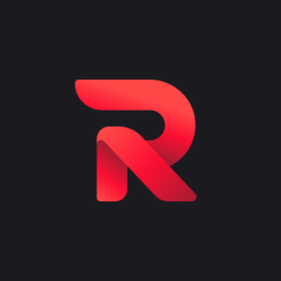 Tubefilter 9.13.21https://www.tubefilter.com/2021/09/13/youtube-groovy-bot-rythm-discord-letters/?utm_source=Tubefilter+Newsletters&utm_campaign=2ea3d7b085-Tubefilter+Daily+Recap+-+2016-09-15_COPY_01&utm_medium=email&utm_term=0_09c509c94c-2ea3d7b085-414175190&mc_cid=2ea3d7b085&mc_eid=a906555dbd